Concejo Municipal de Nejapa instala nomenclatura en el Casco Urbano.Como una forma de darle un mejor rostro a nuestro municipio e identificar las calles, tanto habitantes como turistas; el Concejo Municipal de Nejapa ha llevado a cabo la colocación de la nomenclatura de las diferentes calles del Casco Urbano.Nejapa 360Nejapa Tiene Futuro 
Adolfo Barrios, Alcalde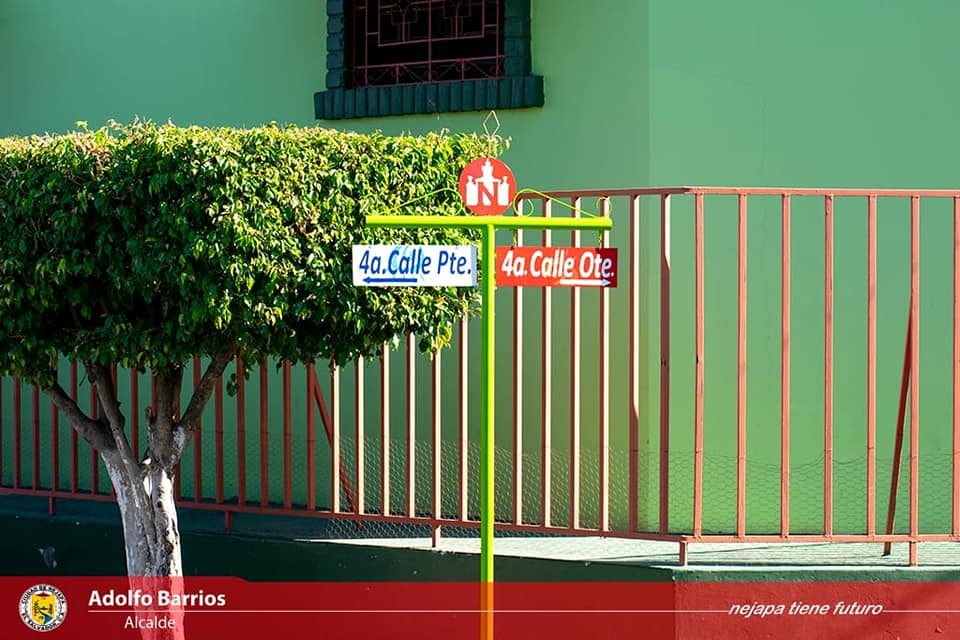 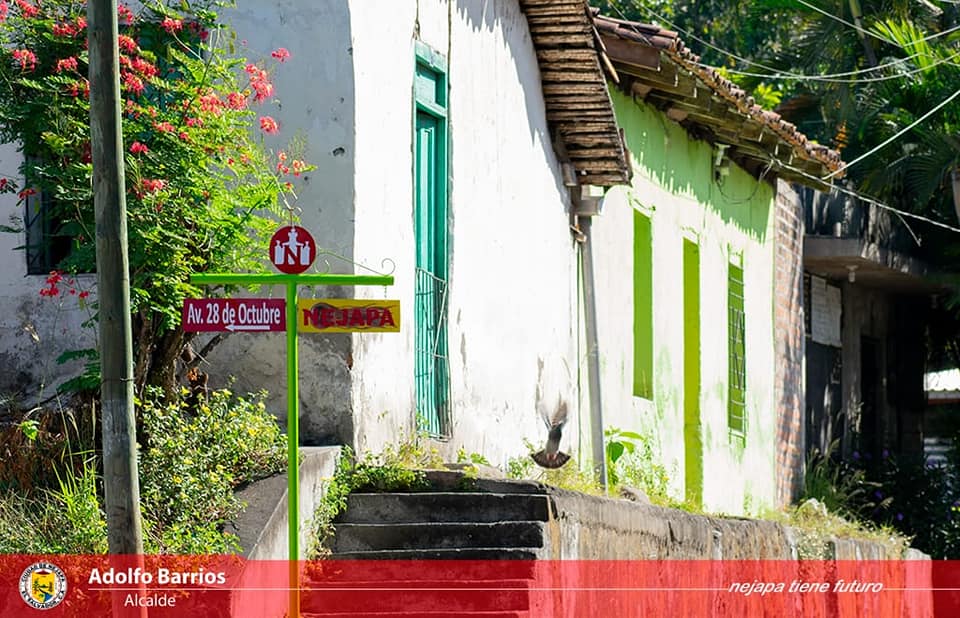 